Аннотация  	         к рабочей программе по технологии          по учебникам УМК «Школа России»  	                               1-4 классы Рабочая программа предмета «Технология» составлена на основе Федерального государственного стандарта начального общего образования, Концепцией духовнонравственного развития и воспитания личности гражданина России, с учетом Примерной программы начального общего образования по технологии для образовательных учреждений с русским языком обучения и программы общеобразовательных учреждений авторов Н.И. Роговцевой, Н.В. Богдановой, И.П. Фрейтаг, Н.В. Добромысловой, Н.В. Шипиловой «Технология. 1 – 4 классы». Учебник: Авторы: Роговцева Н.И., Богданова Н.В. и др.  На изучение технологии в начальной школе отводится 1 ч в неделю. Предмет рассчитан: 33 ч – в 1 классе (33 учебные недели),  во 2 – 4 классах (35 учебных недель в каждом классе). Основные цели программы: Формирование опыта как основы обучения и познания, осуществление поисковоаналитической деятельности для практического решения прикладных задач с использованием знаний, полученных при изучении других учебных предметов, формирование первоначального опыта практической преобразовательной деятельности. Задачи освоения предмета «технология»:  духовно-нравственное развитие учащихся, освоение нравственно-этического и социально-исторического опыта человечества, отражённого в материальной культуре, развитие эмоционально-ценностного отношения к социальному миру и миру природы через формирование позитивного отношения к труду и людям труда, знакомство с современными профессиями;  формирование идентичности гражданина России в поликультурном многонациональном обществе на основе знакомства с ремёслами народов России, развитие способности к равноправному сотрудничеству на основе уважения личности другого человека; воспитание толерантности к мнениям и позиции других;  формирование целостной картины мира (образа мира) на основе по- знания мира через осмысление духовно-психологического содержания предметного мира и его единства с миром природы, освоения трудовых умений и навыков, осмысления технологии процесса изготовления изделий в проектной деятельности;  развитие познавательных мотивов, интересов, инициативности, любознательности на основе связи трудового и технологического образования с жизненным опытом и системой ценностей ребенка; а также на основе мотивации успеха, готовности к действиям в новых условиях и нестандартных ситуациях;  формирование на основе овладения культурой проектной деятельности:  внутреннего плана деятельности, включающего целеполагание, планирование (умения составлять план действий и применять его для решения учебных задач), прогнозирование (предсказание будущего результата при различных условиях выполнения действия), контроль, коррекцию и оценку; 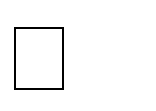  умений переносить усвоенные в проектной деятельности теоретические знания о технологическом процессе в практику изготовления изделий ручного труда, использовать технологические знания при изучении предмета «Окружающий мир» и других школьных дисциплин;  коммуникативных умений в процессе реализации проектной деятельности (умения выслушивать и принимать разные точки зрения и мнения, сравнивая их со своей, распределять обязанности, приходить к единому решению в процессе обсуждения, т. е. договариваться, аргументировать свою точку зрения, убеждать в правильности выбранного способа и т. д.);  первоначальных конструкторско-технологических знаний и технико-технологических умений на основе обучения работе с технологической документацией (технологической картой), строгого соблюдения технологии изготовления изделий, освоения приёмов и способов работы с различными материалами и инструментами, неукоснительного соблюдения правил техники безопасности, работы с инструментами, организации рабочего места;  первоначальных умений поиска необходимой информации в различных источниках, проверки, преобразования, хранения, передачи имеющейся информации, а также навыков использования компьютера;      творческого потенциала личности в процессе изготовления изделий и реализации проектов. Содержание программы представлено следующими разделами: содержание предмета технологии в начальной школе, планируемые результаты освоения программ, тематическое планирование. Итоговая работа в рамках проведения промежуточной аттестации проводится в форме зачётной практической работы (проекта).  2 